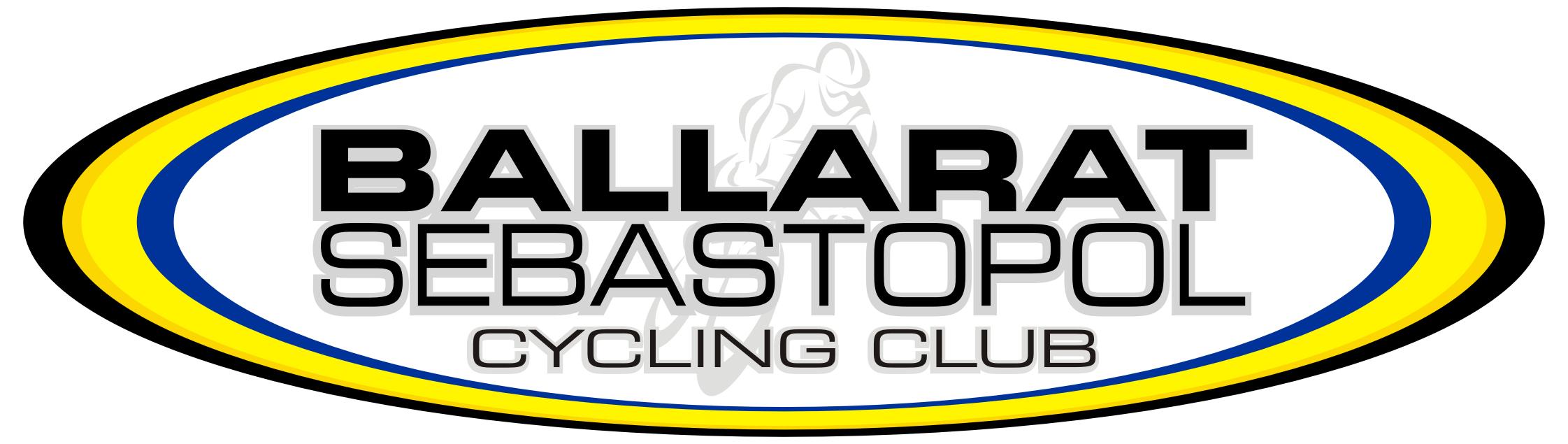 Committee NominationName:Licence Number:Address:Phone:Email:POSITION:   ______________________________________AREA OF INTEREST / EXPERTISE:---------------------------------------------------------------------------------------------------------------------------------------------------------------------------------------------------------------------------------------------------------------------------------------------------------------------------------------------------------------------------------------------------------------------------------------------------------------------------------------------------------------------------------------------------------------------------------------------------------------------------------------------------------------------------------------------------------------------------------------------------------------------------------------------------------------------------------------------------------------------------------------------------------------------------------------------------------------------------------Signature:_________________________________Please Note:Applications to be received by the Club Secretary by close of business on Monday September 24 th, 2018 at grandviewmillbrook@gmail.com    or  PO Box 1183 Bakery Hill, VIC 3354  Please include a photo with your application